Nordic Combined Triple Seefeld
Nordisches Highlight vor den Olympischen Spielen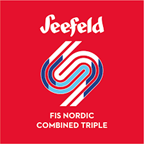 Drei Tage, drei Wettkämpfe – ein Triplesieger: Von 27. bis 30. Jänner 2022 ist das Nordic Combined 
Triple in Seefeld finales Kräftemessen der Kombinierer vor den Olympischen Spielen. Für zusätzliche Spannung sorgen einige Neuerungen, die das Format betreffen. 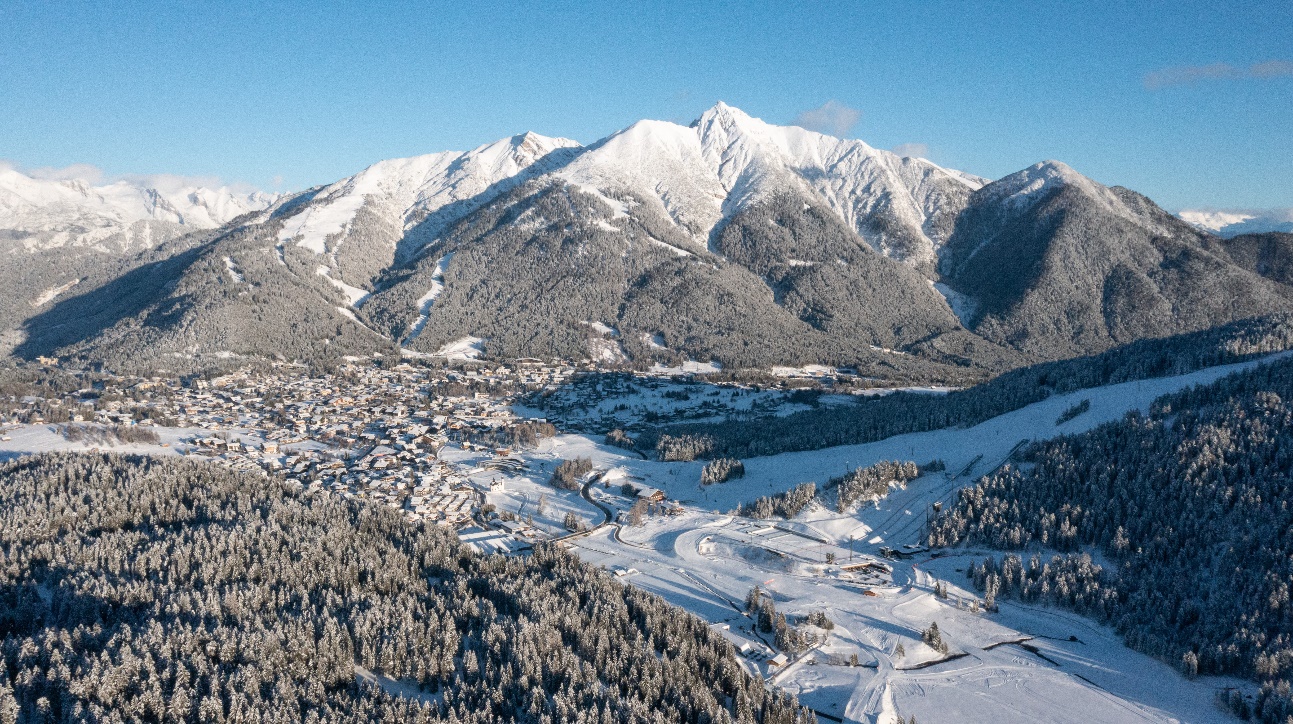 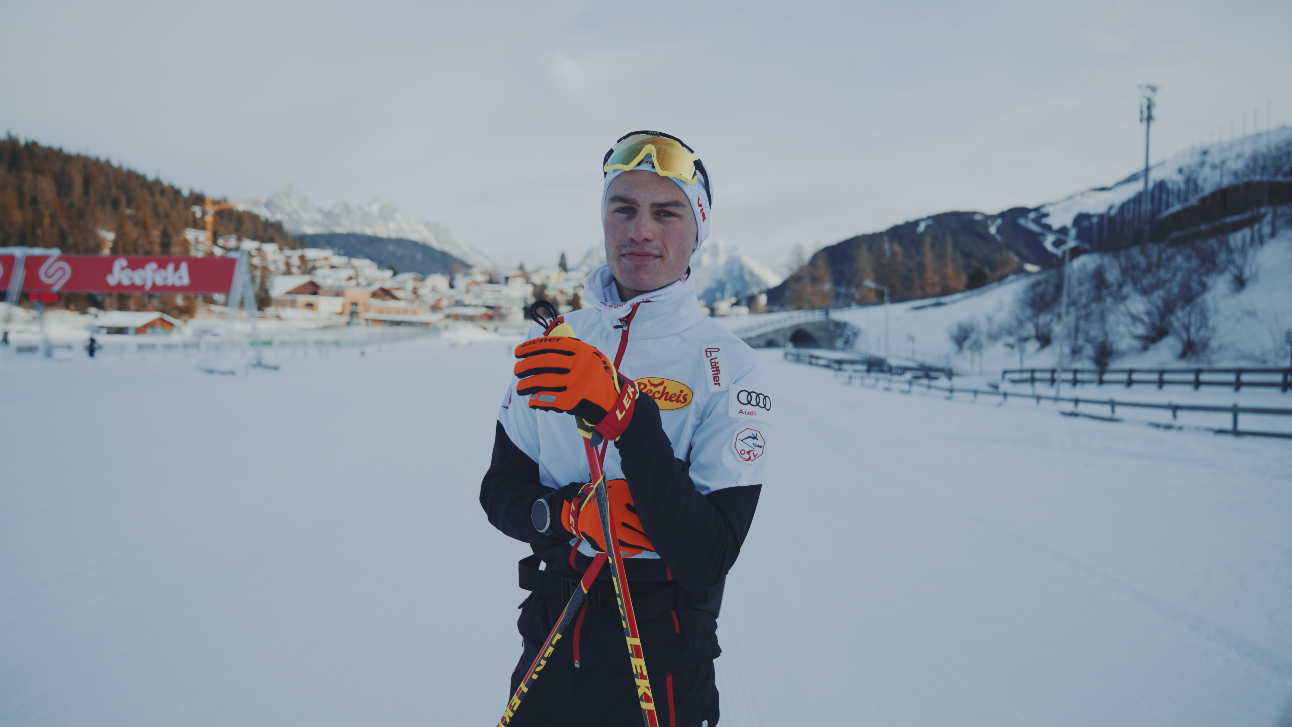 Foto 1: Die perfekte WM-Infrastruktur für die nordische WM 2019 wird beim Nordic Combined Triple wieder im Mittelpunkt stehen//credit: Olympiaregion Seefeld//Download in full size.
Foto 2: Johannes Lamparter feierte am vergangenen Wochenende in Val di Fiemme seinen ersten Weltcupsieg. In Seefeld bereitete sich der Doppel-Weltmeister vor.//credit: Bizcomburnz.com//Download in full size.Copyright ©2022 Steinacher & Maier Public Relations, All rights reserved.www.smpr.atKontakt: Daniela Maier: dani@smpr.at // +43 664 23 422 11